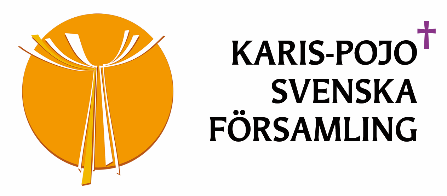 S:TA KATARINA KYRKA I KARISKaris kyrka öppen följande lördagar kl. 11 – 13.30 under sommaren 2022lördag 18.06        lördag 02.07        lördag 16.07        lördag 30.07        lördag 06.08          lördag 13.08 lördag 20.08	Välkommen!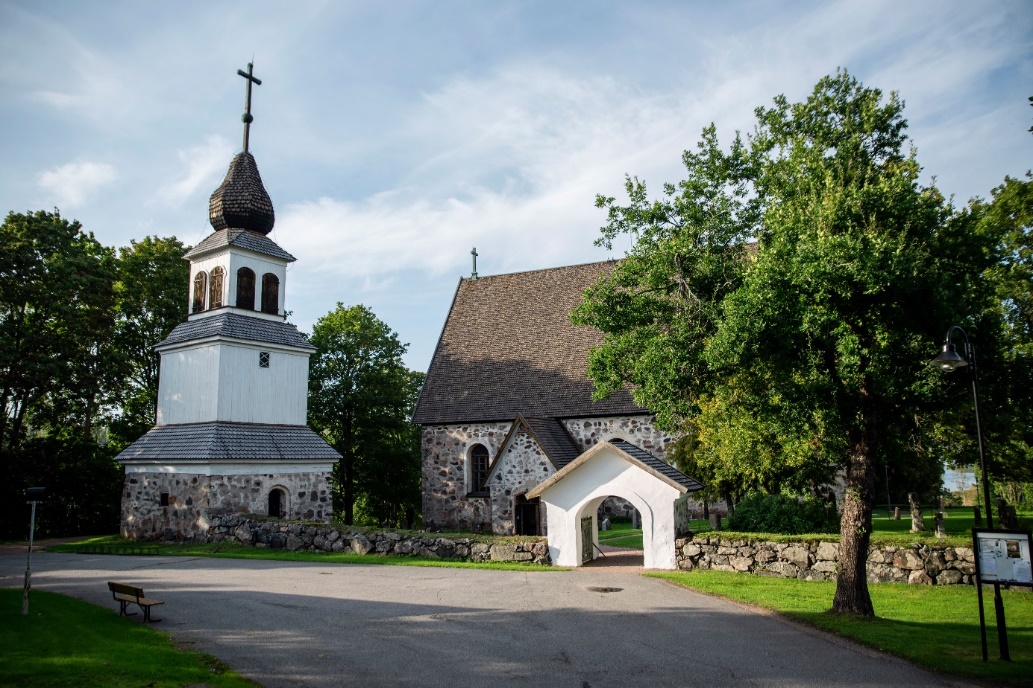 